RENCANA PEMBELAJARAN SMESTER (RPS)MATA KULIAH PENDIDIKAN AGAMA ISLAM UMUM 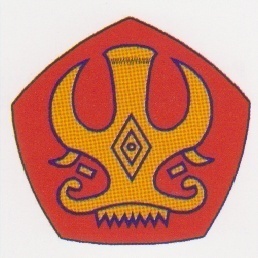 UNIVERSITAS TADULAKOKEMENTERIAN RISET, TEKNOLOGI DAN PENDIDIKAN TINGGI2017RENCANA PEMBELAJARAN SMESTERDESKRIPSICAPAIAN PEMBELAJARAN LULUSAN (CPL)RencanaPembelajaran Semester (RPS)PENILAIANMetode:Tes tulis, tes lisan, tes performance (unjuk kerja), Laporan praktikum,SII, portopolio, dll.InstrumenLembar/soal tes, lembar penilaian kinerja, checklist, rating scale, lembar rubrik, dll.Komponen dan proporsi penilaianSyarat kelulusan Lulus materi matakuliah Pendidikan Agama IslamLulus tes membaca Al- Qur’an (BQ)Lulus tes hafalan yang terdiri dari:Hafalan surah- surah pendek/Juz 30 minimal 15- 20 surahPraktek sholat dan hafalan doa- doa dalam sholat Hafalan doa- doa harianThaharah (Bersuci)Kriteria penilain/kelulusan86-100		:  A81-85		:  A-76-80		:  B+71-75		:  BPERATURAN (TATA TERTIB)Dosen dan mahasiswa diharapkan berpakaian rapi dan sopan pada saat mengikuti perkuliahan.Mahasiswa tidak diperkenankan memakai sandal, kaos oblong, ketika mengikuti perkuliahan, kecuali alasan tertentu seperti sakit dan lain-lain.Mahasiswi tidak diperkenankan memakai pakaian ketat dan harus memakai rok Mahasiswa menonaktifkan (silent mode) handphone ketika mengikuti perkuliahan.Mahasiswa diberi toleransi terlambat masuk di kelas maksimal 15 Menit dari jadwal kuliah. Ketika melewati batas tersebut, mahasiswa tetap diperkenankan masuk kelas, tetapi terhitung Tidak Hadir (absen).Mahasiswa tidak diperkenankan melakukan keributan di kelas dalam bentuk apapun selama perkuliahan berlangsung, kecuali saat kegiatan diskusi.Mahasiswa harus memilki tingkat kehadiran minimal 75% dari jumlah tatap muka sebagai pesyratan mengikuti UAS. Dan  harus mengikuti mentoring minimal 25% yang terdiri dari praktikum 20% dan mengukuti SII 5%.Mahasiswa tidak diperkenankan mengikuti ujian susulan baik UTS dan UAS kecuali dengan alasan jelas dan logis.Mahasiswa boleh meminta kejelasan atau klarifikasi dari dosen pengampu/ pengajar matakuliah terhadap skor atau nilai yang diperoleh jika dianggap perlu. Mahasiswa yang sakit atau isin harus melampirkan surat keterangan dokter atau orang tua atau pejabat yang terkait.Ketua kelas menyerahkan Daftar Hadir ke Prodi setelah perkuliahanREKOMENDASI PESERTA WORSHOP PENGAMPU MATA KULIAH PENDIDIKAN AGAMA ISLAM DI LINGKUNGAN UNIVERSITAS TADULAKOSK. KOORDINATOR/ PENANGGUNG JAWAB MENTORING FAKULTAS.ISLAMIC CENTER DIJADIKAN SEBAGAI RUANG LABORATORIUM/PRAKTIKUM MATA KULIAH PENDIDIKAN AGAMA ISLAMNILAI YANG BERASAL DARI MENTOR PENDIDIKAN AGAMA ISLAM MERUPAKAN NILAI PENDUKUNG SERTA SEBAGAI BAHAN EVALUASIPEMATERI SII HARUS DOSEN PENDIDIKAN AGAMA ISLAM YANG BERADA DI LINGKUNGAN UNIVERSITAS TADULAKOMAHASISWA YANG TIDAK MEMILIKI SERTIVIKAT SII DAN MENTORING TIDAK DAPAT MENGIKUTI UJIAN SKRIPSIPEMBUATAN BAHAN AJAR MATAKULIAH PENDIDIKAN AGAMA ISLAMPalu, 19 September 2017Mengetahui,Koordinator Pendidikan Agama IslamDr. Hajar Anna Patunrangi, M. AgNIP. 195403111986012001Universitas:Tadulako (UNTAD)Fakultas:Program Studi:Mata Kuliah :Pendidikan Agama IslamBobot/Sks:3 (Tiga)Kode Mata Kuliah:U00131001Sifat :Teori  /(2) Seminar  /(3) praktikumPra-Syarat (jika ada):Semester:Ganjil 2017-2018Periode Kuliah:September - DesemberJumlah Pertemuan tatap muka:14 kali Tatap Muka Jadwal Kuliah:Ruang:Dosen Pengampu:RanahCapaian Pembelajaran Lulusan (CPL)Capaian Pembelajaran Lulusan (CPL)Sikap KS1Bertakwa kepada Tuhan Yang Maha Esa dan mampu menunjukkan sikap religius.Sikap KS2Menjunjung tinggi nilai kemanusiaan dalam menjalankan tugas berdasarkan agama, moral, dan etika.Sikap KS3Berkontribusi dalam peningkatan mutu kehidupan bermasyarakat, berbangsa, dan bernegara untuk kemajuan peradaban berdasarkan Pancasila serta berkomitmen terhadap NKRI, UUD NRI tahun1945, dan Bhinneka Tunggal Ika.KS4Berperan sebagai warga negara yang bangga dan cinta tanah air, memiliki nasionalisme serta rasa tanggungjawab pada negara dan bangsa.KS5Berkontribusi dalam peningkatan mutu kehidupan bermasyarakat, berbangsa, bernegara, dan kemajuan peradaban berdasarkan Pancasila.KS6Menghargai keanekaragaman budaya, pandangan, agama, dan kepercayaan, serta pendapat atau temuan orisinal orang lain.KS7Bekerja sama dan memiliki kepekaan sosial serta kepedulian terhadap masyarakat dan lingkungan.KS8Taat hukum dan disiplin dalam kehidupan bermasyarakat dan bernegaraKS9Menginternalisasi nilai, norma, dan etika akademikKS10Menunjukkan sikap bertanggungjawab atas pekerjaan di bidang keahliannya secara mandiriKS11Menginternalisasi semangat kemandirian, kejuangan, dan kewirausahaan.Pengetahuan PP1Menguasai konsep dasar Agama IslamPP2Menguasai konsep, prinsip dan pola pikir tetang dasar Ketuhanan dan konsep keimananPP3Menguasai potensi umum peserta didik sebagai insan sosial dan individual yang berorientasi pada kecakapan hidup (life skill)PP5Menguasai prinsip dan teknik perencanaan, pelaksanaan dan evaluasi pembelajaran Mata kuliah pendidikan Agama Islam PP6Menguasai fungsi dan manfaat teknologi khususnya teknologi informasi dan komunikasi yang relevan.Keterampilan UmumKU1Menerapkan pemikiran logis, kritis, sistematis, dan inovatif dalam konteks pengembangan atau implementasi agama dan ilmu pengetahuan KU2Menunjukkan kinerja mandiri, bermutu, dan terukurKU3Mampu mengkaji kasus penerapan ilmu pengetahuan, teknologi atau seni sesuai dengan bidang keahliannyaKU4Mampu Menyusun dan mendeskripsikan hasil kajian tersebut diatas dalam bentuk skripsi atau laporan tugas akhir, dan mengunggahnya dalam laman perguruan tinggiKU5Mampu mengambil keputusan secara tepat dalam konteks penyelesaian masalah-masalah pendidikan berdasarkan hasil analisis informasi dan dataKU6Memelihara dan mengembangkan jaringan kerja dengan pembimbing, kolega, sejawat baik di dalam maupun di luar lembaganyaKU7Bertanggungjawab atas pencapaian hasil kerja kelompok dan melakukan supervisi dan evaluasi terhadap penyelesaian pekerjaan yang ditugaskan kepada pekerja yang berada di bawah tanggungjawabnyaKU8Mampu Melakukan proses evaluasi diri terhadap kelompok kerja yang berada dibawah tanggung jawabnya, dan mampu mengelola pembelajaran secara mandiriKU9Mendokumentasikan, menyimpan, mengamankan, dan menemukan kembali data untuk menjamin kesahihan dan mencegah plagiasiKeterampilan KhususKK1Mampu merencanakan, melaksanakan, dan menilai (asessment) pembelajaran kurikuler, kokurikuler dan ekstra kurikulerKK2Mampu merancang Frame Work  dan dapt melakukan pendampingan terhadap mahasiswa dalam pembelajaran pendidikan Agama IslamKK3Mampu mengembangkan teori-teori belajar mengajar , mengevaluasi dan merencanakan pembelajaran Agama Islam dengan penguasaan yang tinggi.KK4Mampu menggunakan dan memanfaatkan teknologi informasi untuk penelitian dibidang pendidikan Agama Islam KK5Memiliki kemampuan mengenali, mengamati, dan melakukan pendekatan dan penalaran permasalahan berdasarkan kajian Islam yang benar, untuk keperluan Akademis dan penelitian Pendidikan Agama IslamKK6Mampu mengikuti perkembangan ilmu pengethuan, teknologi, budaya, dan seni di bidang pendidikan Agama Islam.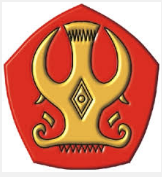 NAMA PERGURUAN TINGGI : UNIVERSITAS TADULAKO (UNTAD)FAKULTAS                                       : Disesuaikan dengan penjadwalan M.K. PAI di setiap FakultasJURUSAN / PRODI                            : NAMA PERGURUAN TINGGI : UNIVERSITAS TADULAKO (UNTAD)FAKULTAS                                       : Disesuaikan dengan penjadwalan M.K. PAI di setiap FakultasJURUSAN / PRODI                            : NAMA PERGURUAN TINGGI : UNIVERSITAS TADULAKO (UNTAD)FAKULTAS                                       : Disesuaikan dengan penjadwalan M.K. PAI di setiap FakultasJURUSAN / PRODI                            : NAMA PERGURUAN TINGGI : UNIVERSITAS TADULAKO (UNTAD)FAKULTAS                                       : Disesuaikan dengan penjadwalan M.K. PAI di setiap FakultasJURUSAN / PRODI                            : NAMA PERGURUAN TINGGI : UNIVERSITAS TADULAKO (UNTAD)FAKULTAS                                       : Disesuaikan dengan penjadwalan M.K. PAI di setiap FakultasJURUSAN / PRODI                            : NAMA PERGURUAN TINGGI : UNIVERSITAS TADULAKO (UNTAD)FAKULTAS                                       : Disesuaikan dengan penjadwalan M.K. PAI di setiap FakultasJURUSAN / PRODI                            : NAMA PERGURUAN TINGGI : UNIVERSITAS TADULAKO (UNTAD)FAKULTAS                                       : Disesuaikan dengan penjadwalan M.K. PAI di setiap FakultasJURUSAN / PRODI                            : NAMA PERGURUAN TINGGI : UNIVERSITAS TADULAKO (UNTAD)FAKULTAS                                       : Disesuaikan dengan penjadwalan M.K. PAI di setiap FakultasJURUSAN / PRODI                            : NAMA PERGURUAN TINGGI : UNIVERSITAS TADULAKO (UNTAD)FAKULTAS                                       : Disesuaikan dengan penjadwalan M.K. PAI di setiap FakultasJURUSAN / PRODI                            : NAMA PERGURUAN TINGGI : UNIVERSITAS TADULAKO (UNTAD)FAKULTAS                                       : Disesuaikan dengan penjadwalan M.K. PAI di setiap FakultasJURUSAN / PRODI                            : NAMA PERGURUAN TINGGI : UNIVERSITAS TADULAKO (UNTAD)FAKULTAS                                       : Disesuaikan dengan penjadwalan M.K. PAI di setiap FakultasJURUSAN / PRODI                            : NAMA PERGURUAN TINGGI : UNIVERSITAS TADULAKO (UNTAD)FAKULTAS                                       : Disesuaikan dengan penjadwalan M.K. PAI di setiap FakultasJURUSAN / PRODI                            : NAMA PERGURUAN TINGGI : UNIVERSITAS TADULAKO (UNTAD)FAKULTAS                                       : Disesuaikan dengan penjadwalan M.K. PAI di setiap FakultasJURUSAN / PRODI                            : RENCANA PEMBELAJARANRENCANA PEMBELAJARANRENCANA PEMBELAJARANRENCANA PEMBELAJARANRENCANA PEMBELAJARANRENCANA PEMBELAJARANRENCANA PEMBELAJARANRENCANA PEMBELAJARANRENCANA PEMBELAJARANRENCANA PEMBELAJARANRENCANA PEMBELAJARANRENCANA PEMBELAJARANRENCANA PEMBELAJARANRENCANA PEMBELAJARANRENCANA PEMBELAJARANMATA KULIAHMATA KULIAHMATA KULIAHMATA KULIAHKODEKODEKODERumpun MKRumpun MKRumpun MKBOBOT (SKS)BOBOT (SKS)SEMESTERTgl.  PenyusunanTgl.  PenyusunanPEND. AGAMA ISLAMPEND. AGAMA ISLAMPEND. AGAMA ISLAMPEND. AGAMA ISLAMMKWU: U00131001MKWU: U00131001MKWU: U0013100133119  September 201719  September 2017OTORISASIOTORISASIOTORISASIOTORISASIPengembang RPSPengembang RPSPengembang RPSPengembang RPSPengembang RPSKoordinatorKoordinatorKoordinatorKa PRODIKa PRODIKa PRODIOTORISASIOTORISASIOTORISASIOTORISASI.....Capaian Pembelajaran (CP)Capaian Pembelajaran (CP)CPL-PRODI         CPL-PRODI         Capaian Pembelajaran (CP)Capaian Pembelajaran (CP)SIKAP:Menunjukkan sikap Ikhlas, Amanah serta bertanggung jawab atas pekerjaan di bidang keahliannya secara mandiri Mempunyai ketulusan hati, komitmen, kesungguhan hati untuk mengembangkan sikap, nilai, dan kemampuan mahasiswaMenunjukan Arah pendidikan Islam dengan Bagaimana  (Learning How To Think ) gaya berfikir yang konseptual dan Ijtihad, (Learning How Tod Do) bagaimana Berbuat إنّما الأعمال با لنّيات, ( Learning How To Be) belajar bagaiman berilmu dan beramal Sholeh, (Learning How To Learn) belajar bagaimana arti belajar إقرأ باسم ربّك الّذي خلق, dan (Learning How To Live To Gether) Belajar bagaimana hidup bersama تعاون على البرّ والتّقويKETRAMPILAN UMUM:KU1; Mampu berpikir logis, kritis, sistematis, dan inovatif dalam pengembangan atau implementasi ilmu pengetahuan dalam bidang keahliannyaKU2; Mampu mengkaji implikasi pengembangan atau implementasi ilmu pengetahuan, teknologi dalam bidang  Pendidikan Agama Islam berdasarkan kaidah, tata cara dan etika ilmiah untuk menghasilkan solusi, gagasan, desain, serta menyusun deskripsi saintifik hasil kajiannya dalam bentuk skripsi atau laporan tugas akhirKETRAMPILAN KHUSUS: Memiliki kemampuan untuk selalu mengembangkan perilaku kependidikan berkenaan dengan kehidupan dan berdasarakan dengan pendidikan Agama Islam.Memiliki Kemampuan mengaplikasikan metode Agama Islam dalam berbagai  bidang ilmu lain.PENGETAHUAN:Menguasai teori, konsep, prinsip dan prosedur  dasar – dasar  ilmiah dan disiplin ilmu dalam bidang pendidikan Agama Islam  dan mampu mengidentifikasi, memahami, menjelaskan, mennganalisis dan merumuskan masalah yang ada dalam bidang pendidikan Agama Islam.Mampu  memecahkan, menguraikan wawasan pendidikan, teori-teori pembelajaran agama Islam serta menjelaskan subtansi ilmu-ilmu Islam.SIKAP:Menunjukkan sikap Ikhlas, Amanah serta bertanggung jawab atas pekerjaan di bidang keahliannya secara mandiri Mempunyai ketulusan hati, komitmen, kesungguhan hati untuk mengembangkan sikap, nilai, dan kemampuan mahasiswaMenunjukan Arah pendidikan Islam dengan Bagaimana  (Learning How To Think ) gaya berfikir yang konseptual dan Ijtihad, (Learning How Tod Do) bagaimana Berbuat إنّما الأعمال با لنّيات, ( Learning How To Be) belajar bagaiman berilmu dan beramal Sholeh, (Learning How To Learn) belajar bagaimana arti belajar إقرأ باسم ربّك الّذي خلق, dan (Learning How To Live To Gether) Belajar bagaimana hidup bersama تعاون على البرّ والتّقويKETRAMPILAN UMUM:KU1; Mampu berpikir logis, kritis, sistematis, dan inovatif dalam pengembangan atau implementasi ilmu pengetahuan dalam bidang keahliannyaKU2; Mampu mengkaji implikasi pengembangan atau implementasi ilmu pengetahuan, teknologi dalam bidang  Pendidikan Agama Islam berdasarkan kaidah, tata cara dan etika ilmiah untuk menghasilkan solusi, gagasan, desain, serta menyusun deskripsi saintifik hasil kajiannya dalam bentuk skripsi atau laporan tugas akhirKETRAMPILAN KHUSUS: Memiliki kemampuan untuk selalu mengembangkan perilaku kependidikan berkenaan dengan kehidupan dan berdasarakan dengan pendidikan Agama Islam.Memiliki Kemampuan mengaplikasikan metode Agama Islam dalam berbagai  bidang ilmu lain.PENGETAHUAN:Menguasai teori, konsep, prinsip dan prosedur  dasar – dasar  ilmiah dan disiplin ilmu dalam bidang pendidikan Agama Islam  dan mampu mengidentifikasi, memahami, menjelaskan, mennganalisis dan merumuskan masalah yang ada dalam bidang pendidikan Agama Islam.Mampu  memecahkan, menguraikan wawasan pendidikan, teori-teori pembelajaran agama Islam serta menjelaskan subtansi ilmu-ilmu Islam.SIKAP:Menunjukkan sikap Ikhlas, Amanah serta bertanggung jawab atas pekerjaan di bidang keahliannya secara mandiri Mempunyai ketulusan hati, komitmen, kesungguhan hati untuk mengembangkan sikap, nilai, dan kemampuan mahasiswaMenunjukan Arah pendidikan Islam dengan Bagaimana  (Learning How To Think ) gaya berfikir yang konseptual dan Ijtihad, (Learning How Tod Do) bagaimana Berbuat إنّما الأعمال با لنّيات, ( Learning How To Be) belajar bagaiman berilmu dan beramal Sholeh, (Learning How To Learn) belajar bagaimana arti belajar إقرأ باسم ربّك الّذي خلق, dan (Learning How To Live To Gether) Belajar bagaimana hidup bersama تعاون على البرّ والتّقويKETRAMPILAN UMUM:KU1; Mampu berpikir logis, kritis, sistematis, dan inovatif dalam pengembangan atau implementasi ilmu pengetahuan dalam bidang keahliannyaKU2; Mampu mengkaji implikasi pengembangan atau implementasi ilmu pengetahuan, teknologi dalam bidang  Pendidikan Agama Islam berdasarkan kaidah, tata cara dan etika ilmiah untuk menghasilkan solusi, gagasan, desain, serta menyusun deskripsi saintifik hasil kajiannya dalam bentuk skripsi atau laporan tugas akhirKETRAMPILAN KHUSUS: Memiliki kemampuan untuk selalu mengembangkan perilaku kependidikan berkenaan dengan kehidupan dan berdasarakan dengan pendidikan Agama Islam.Memiliki Kemampuan mengaplikasikan metode Agama Islam dalam berbagai  bidang ilmu lain.PENGETAHUAN:Menguasai teori, konsep, prinsip dan prosedur  dasar – dasar  ilmiah dan disiplin ilmu dalam bidang pendidikan Agama Islam  dan mampu mengidentifikasi, memahami, menjelaskan, mennganalisis dan merumuskan masalah yang ada dalam bidang pendidikan Agama Islam.Mampu  memecahkan, menguraikan wawasan pendidikan, teori-teori pembelajaran agama Islam serta menjelaskan subtansi ilmu-ilmu Islam.SIKAP:Menunjukkan sikap Ikhlas, Amanah serta bertanggung jawab atas pekerjaan di bidang keahliannya secara mandiri Mempunyai ketulusan hati, komitmen, kesungguhan hati untuk mengembangkan sikap, nilai, dan kemampuan mahasiswaMenunjukan Arah pendidikan Islam dengan Bagaimana  (Learning How To Think ) gaya berfikir yang konseptual dan Ijtihad, (Learning How Tod Do) bagaimana Berbuat إنّما الأعمال با لنّيات, ( Learning How To Be) belajar bagaiman berilmu dan beramal Sholeh, (Learning How To Learn) belajar bagaimana arti belajar إقرأ باسم ربّك الّذي خلق, dan (Learning How To Live To Gether) Belajar bagaimana hidup bersama تعاون على البرّ والتّقويKETRAMPILAN UMUM:KU1; Mampu berpikir logis, kritis, sistematis, dan inovatif dalam pengembangan atau implementasi ilmu pengetahuan dalam bidang keahliannyaKU2; Mampu mengkaji implikasi pengembangan atau implementasi ilmu pengetahuan, teknologi dalam bidang  Pendidikan Agama Islam berdasarkan kaidah, tata cara dan etika ilmiah untuk menghasilkan solusi, gagasan, desain, serta menyusun deskripsi saintifik hasil kajiannya dalam bentuk skripsi atau laporan tugas akhirKETRAMPILAN KHUSUS: Memiliki kemampuan untuk selalu mengembangkan perilaku kependidikan berkenaan dengan kehidupan dan berdasarakan dengan pendidikan Agama Islam.Memiliki Kemampuan mengaplikasikan metode Agama Islam dalam berbagai  bidang ilmu lain.PENGETAHUAN:Menguasai teori, konsep, prinsip dan prosedur  dasar – dasar  ilmiah dan disiplin ilmu dalam bidang pendidikan Agama Islam  dan mampu mengidentifikasi, memahami, menjelaskan, mennganalisis dan merumuskan masalah yang ada dalam bidang pendidikan Agama Islam.Mampu  memecahkan, menguraikan wawasan pendidikan, teori-teori pembelajaran agama Islam serta menjelaskan subtansi ilmu-ilmu Islam.SIKAP:Menunjukkan sikap Ikhlas, Amanah serta bertanggung jawab atas pekerjaan di bidang keahliannya secara mandiri Mempunyai ketulusan hati, komitmen, kesungguhan hati untuk mengembangkan sikap, nilai, dan kemampuan mahasiswaMenunjukan Arah pendidikan Islam dengan Bagaimana  (Learning How To Think ) gaya berfikir yang konseptual dan Ijtihad, (Learning How Tod Do) bagaimana Berbuat إنّما الأعمال با لنّيات, ( Learning How To Be) belajar bagaiman berilmu dan beramal Sholeh, (Learning How To Learn) belajar bagaimana arti belajar إقرأ باسم ربّك الّذي خلق, dan (Learning How To Live To Gether) Belajar bagaimana hidup bersama تعاون على البرّ والتّقويKETRAMPILAN UMUM:KU1; Mampu berpikir logis, kritis, sistematis, dan inovatif dalam pengembangan atau implementasi ilmu pengetahuan dalam bidang keahliannyaKU2; Mampu mengkaji implikasi pengembangan atau implementasi ilmu pengetahuan, teknologi dalam bidang  Pendidikan Agama Islam berdasarkan kaidah, tata cara dan etika ilmiah untuk menghasilkan solusi, gagasan, desain, serta menyusun deskripsi saintifik hasil kajiannya dalam bentuk skripsi atau laporan tugas akhirKETRAMPILAN KHUSUS: Memiliki kemampuan untuk selalu mengembangkan perilaku kependidikan berkenaan dengan kehidupan dan berdasarakan dengan pendidikan Agama Islam.Memiliki Kemampuan mengaplikasikan metode Agama Islam dalam berbagai  bidang ilmu lain.PENGETAHUAN:Menguasai teori, konsep, prinsip dan prosedur  dasar – dasar  ilmiah dan disiplin ilmu dalam bidang pendidikan Agama Islam  dan mampu mengidentifikasi, memahami, menjelaskan, mennganalisis dan merumuskan masalah yang ada dalam bidang pendidikan Agama Islam.Mampu  memecahkan, menguraikan wawasan pendidikan, teori-teori pembelajaran agama Islam serta menjelaskan subtansi ilmu-ilmu Islam.SIKAP:Menunjukkan sikap Ikhlas, Amanah serta bertanggung jawab atas pekerjaan di bidang keahliannya secara mandiri Mempunyai ketulusan hati, komitmen, kesungguhan hati untuk mengembangkan sikap, nilai, dan kemampuan mahasiswaMenunjukan Arah pendidikan Islam dengan Bagaimana  (Learning How To Think ) gaya berfikir yang konseptual dan Ijtihad, (Learning How Tod Do) bagaimana Berbuat إنّما الأعمال با لنّيات, ( Learning How To Be) belajar bagaiman berilmu dan beramal Sholeh, (Learning How To Learn) belajar bagaimana arti belajar إقرأ باسم ربّك الّذي خلق, dan (Learning How To Live To Gether) Belajar bagaimana hidup bersama تعاون على البرّ والتّقويKETRAMPILAN UMUM:KU1; Mampu berpikir logis, kritis, sistematis, dan inovatif dalam pengembangan atau implementasi ilmu pengetahuan dalam bidang keahliannyaKU2; Mampu mengkaji implikasi pengembangan atau implementasi ilmu pengetahuan, teknologi dalam bidang  Pendidikan Agama Islam berdasarkan kaidah, tata cara dan etika ilmiah untuk menghasilkan solusi, gagasan, desain, serta menyusun deskripsi saintifik hasil kajiannya dalam bentuk skripsi atau laporan tugas akhirKETRAMPILAN KHUSUS: Memiliki kemampuan untuk selalu mengembangkan perilaku kependidikan berkenaan dengan kehidupan dan berdasarakan dengan pendidikan Agama Islam.Memiliki Kemampuan mengaplikasikan metode Agama Islam dalam berbagai  bidang ilmu lain.PENGETAHUAN:Menguasai teori, konsep, prinsip dan prosedur  dasar – dasar  ilmiah dan disiplin ilmu dalam bidang pendidikan Agama Islam  dan mampu mengidentifikasi, memahami, menjelaskan, mennganalisis dan merumuskan masalah yang ada dalam bidang pendidikan Agama Islam.Mampu  memecahkan, menguraikan wawasan pendidikan, teori-teori pembelajaran agama Islam serta menjelaskan subtansi ilmu-ilmu Islam.SIKAP:Menunjukkan sikap Ikhlas, Amanah serta bertanggung jawab atas pekerjaan di bidang keahliannya secara mandiri Mempunyai ketulusan hati, komitmen, kesungguhan hati untuk mengembangkan sikap, nilai, dan kemampuan mahasiswaMenunjukan Arah pendidikan Islam dengan Bagaimana  (Learning How To Think ) gaya berfikir yang konseptual dan Ijtihad, (Learning How Tod Do) bagaimana Berbuat إنّما الأعمال با لنّيات, ( Learning How To Be) belajar bagaiman berilmu dan beramal Sholeh, (Learning How To Learn) belajar bagaimana arti belajar إقرأ باسم ربّك الّذي خلق, dan (Learning How To Live To Gether) Belajar bagaimana hidup bersama تعاون على البرّ والتّقويKETRAMPILAN UMUM:KU1; Mampu berpikir logis, kritis, sistematis, dan inovatif dalam pengembangan atau implementasi ilmu pengetahuan dalam bidang keahliannyaKU2; Mampu mengkaji implikasi pengembangan atau implementasi ilmu pengetahuan, teknologi dalam bidang  Pendidikan Agama Islam berdasarkan kaidah, tata cara dan etika ilmiah untuk menghasilkan solusi, gagasan, desain, serta menyusun deskripsi saintifik hasil kajiannya dalam bentuk skripsi atau laporan tugas akhirKETRAMPILAN KHUSUS: Memiliki kemampuan untuk selalu mengembangkan perilaku kependidikan berkenaan dengan kehidupan dan berdasarakan dengan pendidikan Agama Islam.Memiliki Kemampuan mengaplikasikan metode Agama Islam dalam berbagai  bidang ilmu lain.PENGETAHUAN:Menguasai teori, konsep, prinsip dan prosedur  dasar – dasar  ilmiah dan disiplin ilmu dalam bidang pendidikan Agama Islam  dan mampu mengidentifikasi, memahami, menjelaskan, mennganalisis dan merumuskan masalah yang ada dalam bidang pendidikan Agama Islam.Mampu  memecahkan, menguraikan wawasan pendidikan, teori-teori pembelajaran agama Islam serta menjelaskan subtansi ilmu-ilmu Islam.SIKAP:Menunjukkan sikap Ikhlas, Amanah serta bertanggung jawab atas pekerjaan di bidang keahliannya secara mandiri Mempunyai ketulusan hati, komitmen, kesungguhan hati untuk mengembangkan sikap, nilai, dan kemampuan mahasiswaMenunjukan Arah pendidikan Islam dengan Bagaimana  (Learning How To Think ) gaya berfikir yang konseptual dan Ijtihad, (Learning How Tod Do) bagaimana Berbuat إنّما الأعمال با لنّيات, ( Learning How To Be) belajar bagaiman berilmu dan beramal Sholeh, (Learning How To Learn) belajar bagaimana arti belajar إقرأ باسم ربّك الّذي خلق, dan (Learning How To Live To Gether) Belajar bagaimana hidup bersama تعاون على البرّ والتّقويKETRAMPILAN UMUM:KU1; Mampu berpikir logis, kritis, sistematis, dan inovatif dalam pengembangan atau implementasi ilmu pengetahuan dalam bidang keahliannyaKU2; Mampu mengkaji implikasi pengembangan atau implementasi ilmu pengetahuan, teknologi dalam bidang  Pendidikan Agama Islam berdasarkan kaidah, tata cara dan etika ilmiah untuk menghasilkan solusi, gagasan, desain, serta menyusun deskripsi saintifik hasil kajiannya dalam bentuk skripsi atau laporan tugas akhirKETRAMPILAN KHUSUS: Memiliki kemampuan untuk selalu mengembangkan perilaku kependidikan berkenaan dengan kehidupan dan berdasarakan dengan pendidikan Agama Islam.Memiliki Kemampuan mengaplikasikan metode Agama Islam dalam berbagai  bidang ilmu lain.PENGETAHUAN:Menguasai teori, konsep, prinsip dan prosedur  dasar – dasar  ilmiah dan disiplin ilmu dalam bidang pendidikan Agama Islam  dan mampu mengidentifikasi, memahami, menjelaskan, mennganalisis dan merumuskan masalah yang ada dalam bidang pendidikan Agama Islam.Mampu  memecahkan, menguraikan wawasan pendidikan, teori-teori pembelajaran agama Islam serta menjelaskan subtansi ilmu-ilmu Islam.SIKAP:Menunjukkan sikap Ikhlas, Amanah serta bertanggung jawab atas pekerjaan di bidang keahliannya secara mandiri Mempunyai ketulusan hati, komitmen, kesungguhan hati untuk mengembangkan sikap, nilai, dan kemampuan mahasiswaMenunjukan Arah pendidikan Islam dengan Bagaimana  (Learning How To Think ) gaya berfikir yang konseptual dan Ijtihad, (Learning How Tod Do) bagaimana Berbuat إنّما الأعمال با لنّيات, ( Learning How To Be) belajar bagaiman berilmu dan beramal Sholeh, (Learning How To Learn) belajar bagaimana arti belajar إقرأ باسم ربّك الّذي خلق, dan (Learning How To Live To Gether) Belajar bagaimana hidup bersama تعاون على البرّ والتّقويKETRAMPILAN UMUM:KU1; Mampu berpikir logis, kritis, sistematis, dan inovatif dalam pengembangan atau implementasi ilmu pengetahuan dalam bidang keahliannyaKU2; Mampu mengkaji implikasi pengembangan atau implementasi ilmu pengetahuan, teknologi dalam bidang  Pendidikan Agama Islam berdasarkan kaidah, tata cara dan etika ilmiah untuk menghasilkan solusi, gagasan, desain, serta menyusun deskripsi saintifik hasil kajiannya dalam bentuk skripsi atau laporan tugas akhirKETRAMPILAN KHUSUS: Memiliki kemampuan untuk selalu mengembangkan perilaku kependidikan berkenaan dengan kehidupan dan berdasarakan dengan pendidikan Agama Islam.Memiliki Kemampuan mengaplikasikan metode Agama Islam dalam berbagai  bidang ilmu lain.PENGETAHUAN:Menguasai teori, konsep, prinsip dan prosedur  dasar – dasar  ilmiah dan disiplin ilmu dalam bidang pendidikan Agama Islam  dan mampu mengidentifikasi, memahami, menjelaskan, mennganalisis dan merumuskan masalah yang ada dalam bidang pendidikan Agama Islam.Mampu  memecahkan, menguraikan wawasan pendidikan, teori-teori pembelajaran agama Islam serta menjelaskan subtansi ilmu-ilmu Islam.SIKAP:Menunjukkan sikap Ikhlas, Amanah serta bertanggung jawab atas pekerjaan di bidang keahliannya secara mandiri Mempunyai ketulusan hati, komitmen, kesungguhan hati untuk mengembangkan sikap, nilai, dan kemampuan mahasiswaMenunjukan Arah pendidikan Islam dengan Bagaimana  (Learning How To Think ) gaya berfikir yang konseptual dan Ijtihad, (Learning How Tod Do) bagaimana Berbuat إنّما الأعمال با لنّيات, ( Learning How To Be) belajar bagaiman berilmu dan beramal Sholeh, (Learning How To Learn) belajar bagaimana arti belajar إقرأ باسم ربّك الّذي خلق, dan (Learning How To Live To Gether) Belajar bagaimana hidup bersama تعاون على البرّ والتّقويKETRAMPILAN UMUM:KU1; Mampu berpikir logis, kritis, sistematis, dan inovatif dalam pengembangan atau implementasi ilmu pengetahuan dalam bidang keahliannyaKU2; Mampu mengkaji implikasi pengembangan atau implementasi ilmu pengetahuan, teknologi dalam bidang  Pendidikan Agama Islam berdasarkan kaidah, tata cara dan etika ilmiah untuk menghasilkan solusi, gagasan, desain, serta menyusun deskripsi saintifik hasil kajiannya dalam bentuk skripsi atau laporan tugas akhirKETRAMPILAN KHUSUS: Memiliki kemampuan untuk selalu mengembangkan perilaku kependidikan berkenaan dengan kehidupan dan berdasarakan dengan pendidikan Agama Islam.Memiliki Kemampuan mengaplikasikan metode Agama Islam dalam berbagai  bidang ilmu lain.PENGETAHUAN:Menguasai teori, konsep, prinsip dan prosedur  dasar – dasar  ilmiah dan disiplin ilmu dalam bidang pendidikan Agama Islam  dan mampu mengidentifikasi, memahami, menjelaskan, mennganalisis dan merumuskan masalah yang ada dalam bidang pendidikan Agama Islam.Mampu  memecahkan, menguraikan wawasan pendidikan, teori-teori pembelajaran agama Islam serta menjelaskan subtansi ilmu-ilmu Islam.SIKAP:Menunjukkan sikap Ikhlas, Amanah serta bertanggung jawab atas pekerjaan di bidang keahliannya secara mandiri Mempunyai ketulusan hati, komitmen, kesungguhan hati untuk mengembangkan sikap, nilai, dan kemampuan mahasiswaMenunjukan Arah pendidikan Islam dengan Bagaimana  (Learning How To Think ) gaya berfikir yang konseptual dan Ijtihad, (Learning How Tod Do) bagaimana Berbuat إنّما الأعمال با لنّيات, ( Learning How To Be) belajar bagaiman berilmu dan beramal Sholeh, (Learning How To Learn) belajar bagaimana arti belajar إقرأ باسم ربّك الّذي خلق, dan (Learning How To Live To Gether) Belajar bagaimana hidup bersama تعاون على البرّ والتّقويKETRAMPILAN UMUM:KU1; Mampu berpikir logis, kritis, sistematis, dan inovatif dalam pengembangan atau implementasi ilmu pengetahuan dalam bidang keahliannyaKU2; Mampu mengkaji implikasi pengembangan atau implementasi ilmu pengetahuan, teknologi dalam bidang  Pendidikan Agama Islam berdasarkan kaidah, tata cara dan etika ilmiah untuk menghasilkan solusi, gagasan, desain, serta menyusun deskripsi saintifik hasil kajiannya dalam bentuk skripsi atau laporan tugas akhirKETRAMPILAN KHUSUS: Memiliki kemampuan untuk selalu mengembangkan perilaku kependidikan berkenaan dengan kehidupan dan berdasarakan dengan pendidikan Agama Islam.Memiliki Kemampuan mengaplikasikan metode Agama Islam dalam berbagai  bidang ilmu lain.PENGETAHUAN:Menguasai teori, konsep, prinsip dan prosedur  dasar – dasar  ilmiah dan disiplin ilmu dalam bidang pendidikan Agama Islam  dan mampu mengidentifikasi, memahami, menjelaskan, mennganalisis dan merumuskan masalah yang ada dalam bidang pendidikan Agama Islam.Mampu  memecahkan, menguraikan wawasan pendidikan, teori-teori pembelajaran agama Islam serta menjelaskan subtansi ilmu-ilmu Islam.SIKAP:Menunjukkan sikap Ikhlas, Amanah serta bertanggung jawab atas pekerjaan di bidang keahliannya secara mandiri Mempunyai ketulusan hati, komitmen, kesungguhan hati untuk mengembangkan sikap, nilai, dan kemampuan mahasiswaMenunjukan Arah pendidikan Islam dengan Bagaimana  (Learning How To Think ) gaya berfikir yang konseptual dan Ijtihad, (Learning How Tod Do) bagaimana Berbuat إنّما الأعمال با لنّيات, ( Learning How To Be) belajar bagaiman berilmu dan beramal Sholeh, (Learning How To Learn) belajar bagaimana arti belajar إقرأ باسم ربّك الّذي خلق, dan (Learning How To Live To Gether) Belajar bagaimana hidup bersama تعاون على البرّ والتّقويKETRAMPILAN UMUM:KU1; Mampu berpikir logis, kritis, sistematis, dan inovatif dalam pengembangan atau implementasi ilmu pengetahuan dalam bidang keahliannyaKU2; Mampu mengkaji implikasi pengembangan atau implementasi ilmu pengetahuan, teknologi dalam bidang  Pendidikan Agama Islam berdasarkan kaidah, tata cara dan etika ilmiah untuk menghasilkan solusi, gagasan, desain, serta menyusun deskripsi saintifik hasil kajiannya dalam bentuk skripsi atau laporan tugas akhirKETRAMPILAN KHUSUS: Memiliki kemampuan untuk selalu mengembangkan perilaku kependidikan berkenaan dengan kehidupan dan berdasarakan dengan pendidikan Agama Islam.Memiliki Kemampuan mengaplikasikan metode Agama Islam dalam berbagai  bidang ilmu lain.PENGETAHUAN:Menguasai teori, konsep, prinsip dan prosedur  dasar – dasar  ilmiah dan disiplin ilmu dalam bidang pendidikan Agama Islam  dan mampu mengidentifikasi, memahami, menjelaskan, mennganalisis dan merumuskan masalah yang ada dalam bidang pendidikan Agama Islam.Mampu  memecahkan, menguraikan wawasan pendidikan, teori-teori pembelajaran agama Islam serta menjelaskan subtansi ilmu-ilmu Islam.SIKAP:Menunjukkan sikap Ikhlas, Amanah serta bertanggung jawab atas pekerjaan di bidang keahliannya secara mandiri Mempunyai ketulusan hati, komitmen, kesungguhan hati untuk mengembangkan sikap, nilai, dan kemampuan mahasiswaMenunjukan Arah pendidikan Islam dengan Bagaimana  (Learning How To Think ) gaya berfikir yang konseptual dan Ijtihad, (Learning How Tod Do) bagaimana Berbuat إنّما الأعمال با لنّيات, ( Learning How To Be) belajar bagaiman berilmu dan beramal Sholeh, (Learning How To Learn) belajar bagaimana arti belajar إقرأ باسم ربّك الّذي خلق, dan (Learning How To Live To Gether) Belajar bagaimana hidup bersama تعاون على البرّ والتّقويKETRAMPILAN UMUM:KU1; Mampu berpikir logis, kritis, sistematis, dan inovatif dalam pengembangan atau implementasi ilmu pengetahuan dalam bidang keahliannyaKU2; Mampu mengkaji implikasi pengembangan atau implementasi ilmu pengetahuan, teknologi dalam bidang  Pendidikan Agama Islam berdasarkan kaidah, tata cara dan etika ilmiah untuk menghasilkan solusi, gagasan, desain, serta menyusun deskripsi saintifik hasil kajiannya dalam bentuk skripsi atau laporan tugas akhirKETRAMPILAN KHUSUS: Memiliki kemampuan untuk selalu mengembangkan perilaku kependidikan berkenaan dengan kehidupan dan berdasarakan dengan pendidikan Agama Islam.Memiliki Kemampuan mengaplikasikan metode Agama Islam dalam berbagai  bidang ilmu lain.PENGETAHUAN:Menguasai teori, konsep, prinsip dan prosedur  dasar – dasar  ilmiah dan disiplin ilmu dalam bidang pendidikan Agama Islam  dan mampu mengidentifikasi, memahami, menjelaskan, mennganalisis dan merumuskan masalah yang ada dalam bidang pendidikan Agama Islam.Mampu  memecahkan, menguraikan wawasan pendidikan, teori-teori pembelajaran agama Islam serta menjelaskan subtansi ilmu-ilmu Islam.Capaian Pembelajaran (CP)Capaian Pembelajaran (CP)CP-MKCP-MKCP-MKCapaian Pembelajaran (CP)Capaian Pembelajaran (CP)Memiliki kemampuan pemahaman, pengamatan, Analisis dan mengaplikasikan pengetahuan tentang  pendidikan Agama Islam serta mengaplikasikannya dalam kehidupan sehari- hariMemiliki kemampuan pemahaman, pengamatan, Analisis dan mengaplikasikan pengetahuan tentang  pendidikan Agama Islam serta mengaplikasikannya dalam kehidupan sehari- hariMemiliki kemampuan pemahaman, pengamatan, Analisis dan mengaplikasikan pengetahuan tentang  pendidikan Agama Islam serta mengaplikasikannya dalam kehidupan sehari- hariMemiliki kemampuan pemahaman, pengamatan, Analisis dan mengaplikasikan pengetahuan tentang  pendidikan Agama Islam serta mengaplikasikannya dalam kehidupan sehari- hariMemiliki kemampuan pemahaman, pengamatan, Analisis dan mengaplikasikan pengetahuan tentang  pendidikan Agama Islam serta mengaplikasikannya dalam kehidupan sehari- hariMemiliki kemampuan pemahaman, pengamatan, Analisis dan mengaplikasikan pengetahuan tentang  pendidikan Agama Islam serta mengaplikasikannya dalam kehidupan sehari- hariMemiliki kemampuan pemahaman, pengamatan, Analisis dan mengaplikasikan pengetahuan tentang  pendidikan Agama Islam serta mengaplikasikannya dalam kehidupan sehari- hariMemiliki kemampuan pemahaman, pengamatan, Analisis dan mengaplikasikan pengetahuan tentang  pendidikan Agama Islam serta mengaplikasikannya dalam kehidupan sehari- hariMemiliki kemampuan pemahaman, pengamatan, Analisis dan mengaplikasikan pengetahuan tentang  pendidikan Agama Islam serta mengaplikasikannya dalam kehidupan sehari- hariMemiliki kemampuan pemahaman, pengamatan, Analisis dan mengaplikasikan pengetahuan tentang  pendidikan Agama Islam serta mengaplikasikannya dalam kehidupan sehari- hariMemiliki kemampuan pemahaman, pengamatan, Analisis dan mengaplikasikan pengetahuan tentang  pendidikan Agama Islam serta mengaplikasikannya dalam kehidupan sehari- hariMemiliki kemampuan pemahaman, pengamatan, Analisis dan mengaplikasikan pengetahuan tentang  pendidikan Agama Islam serta mengaplikasikannya dalam kehidupan sehari- hariMemiliki kemampuan pemahaman, pengamatan, Analisis dan mengaplikasikan pengetahuan tentang  pendidikan Agama Islam serta mengaplikasikannya dalam kehidupan sehari- hariDiskripsiSingkat MKDiskripsiSingkat MKMata kuliah  Pendidikan Agama Islam akan menganalisis berbagai konsep dan teori tentang : mengapa dan bagaimana pendidikan Islam di perguruan tinggi, Bagaimana manusia bertuhan, agama menjamin kehidupan manusia, mengintegrasikan Iman, Islam, dan Ihsan dalam membentuk Insan Kamil, Membangun paradigma Qur’ani, Membumikan Islam di Indonesia, Islam membangun persatuan dalam keberagaman, Islam dalam menghadapi tantangan modernisasi, Kontribusi Islam dalam Pengembagangan Peradaban Dunia, Peran dan fungsi masjid, kampus dalam pengembangan budaya Islam, Pandangan Islam tentang zakat dan PajakMata kuliah  Pendidikan Agama Islam akan menganalisis berbagai konsep dan teori tentang : mengapa dan bagaimana pendidikan Islam di perguruan tinggi, Bagaimana manusia bertuhan, agama menjamin kehidupan manusia, mengintegrasikan Iman, Islam, dan Ihsan dalam membentuk Insan Kamil, Membangun paradigma Qur’ani, Membumikan Islam di Indonesia, Islam membangun persatuan dalam keberagaman, Islam dalam menghadapi tantangan modernisasi, Kontribusi Islam dalam Pengembagangan Peradaban Dunia, Peran dan fungsi masjid, kampus dalam pengembangan budaya Islam, Pandangan Islam tentang zakat dan PajakMata kuliah  Pendidikan Agama Islam akan menganalisis berbagai konsep dan teori tentang : mengapa dan bagaimana pendidikan Islam di perguruan tinggi, Bagaimana manusia bertuhan, agama menjamin kehidupan manusia, mengintegrasikan Iman, Islam, dan Ihsan dalam membentuk Insan Kamil, Membangun paradigma Qur’ani, Membumikan Islam di Indonesia, Islam membangun persatuan dalam keberagaman, Islam dalam menghadapi tantangan modernisasi, Kontribusi Islam dalam Pengembagangan Peradaban Dunia, Peran dan fungsi masjid, kampus dalam pengembangan budaya Islam, Pandangan Islam tentang zakat dan PajakMata kuliah  Pendidikan Agama Islam akan menganalisis berbagai konsep dan teori tentang : mengapa dan bagaimana pendidikan Islam di perguruan tinggi, Bagaimana manusia bertuhan, agama menjamin kehidupan manusia, mengintegrasikan Iman, Islam, dan Ihsan dalam membentuk Insan Kamil, Membangun paradigma Qur’ani, Membumikan Islam di Indonesia, Islam membangun persatuan dalam keberagaman, Islam dalam menghadapi tantangan modernisasi, Kontribusi Islam dalam Pengembagangan Peradaban Dunia, Peran dan fungsi masjid, kampus dalam pengembangan budaya Islam, Pandangan Islam tentang zakat dan PajakMata kuliah  Pendidikan Agama Islam akan menganalisis berbagai konsep dan teori tentang : mengapa dan bagaimana pendidikan Islam di perguruan tinggi, Bagaimana manusia bertuhan, agama menjamin kehidupan manusia, mengintegrasikan Iman, Islam, dan Ihsan dalam membentuk Insan Kamil, Membangun paradigma Qur’ani, Membumikan Islam di Indonesia, Islam membangun persatuan dalam keberagaman, Islam dalam menghadapi tantangan modernisasi, Kontribusi Islam dalam Pengembagangan Peradaban Dunia, Peran dan fungsi masjid, kampus dalam pengembangan budaya Islam, Pandangan Islam tentang zakat dan PajakMata kuliah  Pendidikan Agama Islam akan menganalisis berbagai konsep dan teori tentang : mengapa dan bagaimana pendidikan Islam di perguruan tinggi, Bagaimana manusia bertuhan, agama menjamin kehidupan manusia, mengintegrasikan Iman, Islam, dan Ihsan dalam membentuk Insan Kamil, Membangun paradigma Qur’ani, Membumikan Islam di Indonesia, Islam membangun persatuan dalam keberagaman, Islam dalam menghadapi tantangan modernisasi, Kontribusi Islam dalam Pengembagangan Peradaban Dunia, Peran dan fungsi masjid, kampus dalam pengembangan budaya Islam, Pandangan Islam tentang zakat dan PajakMata kuliah  Pendidikan Agama Islam akan menganalisis berbagai konsep dan teori tentang : mengapa dan bagaimana pendidikan Islam di perguruan tinggi, Bagaimana manusia bertuhan, agama menjamin kehidupan manusia, mengintegrasikan Iman, Islam, dan Ihsan dalam membentuk Insan Kamil, Membangun paradigma Qur’ani, Membumikan Islam di Indonesia, Islam membangun persatuan dalam keberagaman, Islam dalam menghadapi tantangan modernisasi, Kontribusi Islam dalam Pengembagangan Peradaban Dunia, Peran dan fungsi masjid, kampus dalam pengembangan budaya Islam, Pandangan Islam tentang zakat dan PajakMata kuliah  Pendidikan Agama Islam akan menganalisis berbagai konsep dan teori tentang : mengapa dan bagaimana pendidikan Islam di perguruan tinggi, Bagaimana manusia bertuhan, agama menjamin kehidupan manusia, mengintegrasikan Iman, Islam, dan Ihsan dalam membentuk Insan Kamil, Membangun paradigma Qur’ani, Membumikan Islam di Indonesia, Islam membangun persatuan dalam keberagaman, Islam dalam menghadapi tantangan modernisasi, Kontribusi Islam dalam Pengembagangan Peradaban Dunia, Peran dan fungsi masjid, kampus dalam pengembangan budaya Islam, Pandangan Islam tentang zakat dan PajakMata kuliah  Pendidikan Agama Islam akan menganalisis berbagai konsep dan teori tentang : mengapa dan bagaimana pendidikan Islam di perguruan tinggi, Bagaimana manusia bertuhan, agama menjamin kehidupan manusia, mengintegrasikan Iman, Islam, dan Ihsan dalam membentuk Insan Kamil, Membangun paradigma Qur’ani, Membumikan Islam di Indonesia, Islam membangun persatuan dalam keberagaman, Islam dalam menghadapi tantangan modernisasi, Kontribusi Islam dalam Pengembagangan Peradaban Dunia, Peran dan fungsi masjid, kampus dalam pengembangan budaya Islam, Pandangan Islam tentang zakat dan PajakMata kuliah  Pendidikan Agama Islam akan menganalisis berbagai konsep dan teori tentang : mengapa dan bagaimana pendidikan Islam di perguruan tinggi, Bagaimana manusia bertuhan, agama menjamin kehidupan manusia, mengintegrasikan Iman, Islam, dan Ihsan dalam membentuk Insan Kamil, Membangun paradigma Qur’ani, Membumikan Islam di Indonesia, Islam membangun persatuan dalam keberagaman, Islam dalam menghadapi tantangan modernisasi, Kontribusi Islam dalam Pengembagangan Peradaban Dunia, Peran dan fungsi masjid, kampus dalam pengembangan budaya Islam, Pandangan Islam tentang zakat dan PajakMata kuliah  Pendidikan Agama Islam akan menganalisis berbagai konsep dan teori tentang : mengapa dan bagaimana pendidikan Islam di perguruan tinggi, Bagaimana manusia bertuhan, agama menjamin kehidupan manusia, mengintegrasikan Iman, Islam, dan Ihsan dalam membentuk Insan Kamil, Membangun paradigma Qur’ani, Membumikan Islam di Indonesia, Islam membangun persatuan dalam keberagaman, Islam dalam menghadapi tantangan modernisasi, Kontribusi Islam dalam Pengembagangan Peradaban Dunia, Peran dan fungsi masjid, kampus dalam pengembangan budaya Islam, Pandangan Islam tentang zakat dan PajakMata kuliah  Pendidikan Agama Islam akan menganalisis berbagai konsep dan teori tentang : mengapa dan bagaimana pendidikan Islam di perguruan tinggi, Bagaimana manusia bertuhan, agama menjamin kehidupan manusia, mengintegrasikan Iman, Islam, dan Ihsan dalam membentuk Insan Kamil, Membangun paradigma Qur’ani, Membumikan Islam di Indonesia, Islam membangun persatuan dalam keberagaman, Islam dalam menghadapi tantangan modernisasi, Kontribusi Islam dalam Pengembagangan Peradaban Dunia, Peran dan fungsi masjid, kampus dalam pengembangan budaya Islam, Pandangan Islam tentang zakat dan PajakMata kuliah  Pendidikan Agama Islam akan menganalisis berbagai konsep dan teori tentang : mengapa dan bagaimana pendidikan Islam di perguruan tinggi, Bagaimana manusia bertuhan, agama menjamin kehidupan manusia, mengintegrasikan Iman, Islam, dan Ihsan dalam membentuk Insan Kamil, Membangun paradigma Qur’ani, Membumikan Islam di Indonesia, Islam membangun persatuan dalam keberagaman, Islam dalam menghadapi tantangan modernisasi, Kontribusi Islam dalam Pengembagangan Peradaban Dunia, Peran dan fungsi masjid, kampus dalam pengembangan budaya Islam, Pandangan Islam tentang zakat dan PajakPokok Bahasan / Bahan KajianPokok Bahasan / Bahan Kajian1)Ruang lingkup Pendidikan Agama Islam 2)Tsawawuf, 3)Konsep Keimanan4) Sejarah / asbabun Nuzul, 5) Sejarah, 6) Azas Toleransi, 7),Kehidupan 8), 9)Sejarah, 10) Ekonomi 1)Ruang lingkup Pendidikan Agama Islam 2)Tsawawuf, 3)Konsep Keimanan4) Sejarah / asbabun Nuzul, 5) Sejarah, 6) Azas Toleransi, 7),Kehidupan 8), 9)Sejarah, 10) Ekonomi 1)Ruang lingkup Pendidikan Agama Islam 2)Tsawawuf, 3)Konsep Keimanan4) Sejarah / asbabun Nuzul, 5) Sejarah, 6) Azas Toleransi, 7),Kehidupan 8), 9)Sejarah, 10) Ekonomi 1)Ruang lingkup Pendidikan Agama Islam 2)Tsawawuf, 3)Konsep Keimanan4) Sejarah / asbabun Nuzul, 5) Sejarah, 6) Azas Toleransi, 7),Kehidupan 8), 9)Sejarah, 10) Ekonomi 1)Ruang lingkup Pendidikan Agama Islam 2)Tsawawuf, 3)Konsep Keimanan4) Sejarah / asbabun Nuzul, 5) Sejarah, 6) Azas Toleransi, 7),Kehidupan 8), 9)Sejarah, 10) Ekonomi 1)Ruang lingkup Pendidikan Agama Islam 2)Tsawawuf, 3)Konsep Keimanan4) Sejarah / asbabun Nuzul, 5) Sejarah, 6) Azas Toleransi, 7),Kehidupan 8), 9)Sejarah, 10) Ekonomi 1)Ruang lingkup Pendidikan Agama Islam 2)Tsawawuf, 3)Konsep Keimanan4) Sejarah / asbabun Nuzul, 5) Sejarah, 6) Azas Toleransi, 7),Kehidupan 8), 9)Sejarah, 10) Ekonomi 1)Ruang lingkup Pendidikan Agama Islam 2)Tsawawuf, 3)Konsep Keimanan4) Sejarah / asbabun Nuzul, 5) Sejarah, 6) Azas Toleransi, 7),Kehidupan 8), 9)Sejarah, 10) Ekonomi 1)Ruang lingkup Pendidikan Agama Islam 2)Tsawawuf, 3)Konsep Keimanan4) Sejarah / asbabun Nuzul, 5) Sejarah, 6) Azas Toleransi, 7),Kehidupan 8), 9)Sejarah, 10) Ekonomi 1)Ruang lingkup Pendidikan Agama Islam 2)Tsawawuf, 3)Konsep Keimanan4) Sejarah / asbabun Nuzul, 5) Sejarah, 6) Azas Toleransi, 7),Kehidupan 8), 9)Sejarah, 10) Ekonomi 1)Ruang lingkup Pendidikan Agama Islam 2)Tsawawuf, 3)Konsep Keimanan4) Sejarah / asbabun Nuzul, 5) Sejarah, 6) Azas Toleransi, 7),Kehidupan 8), 9)Sejarah, 10) Ekonomi 1)Ruang lingkup Pendidikan Agama Islam 2)Tsawawuf, 3)Konsep Keimanan4) Sejarah / asbabun Nuzul, 5) Sejarah, 6) Azas Toleransi, 7),Kehidupan 8), 9)Sejarah, 10) Ekonomi 1)Ruang lingkup Pendidikan Agama Islam 2)Tsawawuf, 3)Konsep Keimanan4) Sejarah / asbabun Nuzul, 5) Sejarah, 6) Azas Toleransi, 7),Kehidupan 8), 9)Sejarah, 10) Ekonomi PustakaPustakaAbdullah, M Amin. 2006. Islamic Studies di Perguruan Tinggi: Pendekatan Integratif-Interkonektif. Yogyakarta: Pustaka Pelajar.Algard, Hamid. 1985. Ali Syari’ati: Sosiologi Islam. Yogyakarta: AnandaAli, Mukti. 1989. Islam Modern. Bandung: Mizan.------. Tanpa Tahun. Memahami Agama Islam. Jakarta: PT Bulan BintangAl-Qosimi, Muhammad Jamaluddin. 1986. Bimbingan untuk mencapai Tingkat Mu’min: Ringkasan Ihya ‘Ulumiddin (Terjemahan). Bandung: CV. DiponegoroAbdullah, M Amin. 2006. Islamic Studies di Perguruan Tinggi: Pendekatan Integratif-Interkonektif. Yogyakarta: Pustaka Pelajar.Algard, Hamid. 1985. Ali Syari’ati: Sosiologi Islam. Yogyakarta: AnandaAli, Mukti. 1989. Islam Modern. Bandung: Mizan.------. Tanpa Tahun. Memahami Agama Islam. Jakarta: PT Bulan BintangAl-Qosimi, Muhammad Jamaluddin. 1986. Bimbingan untuk mencapai Tingkat Mu’min: Ringkasan Ihya ‘Ulumiddin (Terjemahan). Bandung: CV. DiponegoroAbdullah, M Amin. 2006. Islamic Studies di Perguruan Tinggi: Pendekatan Integratif-Interkonektif. Yogyakarta: Pustaka Pelajar.Algard, Hamid. 1985. Ali Syari’ati: Sosiologi Islam. Yogyakarta: AnandaAli, Mukti. 1989. Islam Modern. Bandung: Mizan.------. Tanpa Tahun. Memahami Agama Islam. Jakarta: PT Bulan BintangAl-Qosimi, Muhammad Jamaluddin. 1986. Bimbingan untuk mencapai Tingkat Mu’min: Ringkasan Ihya ‘Ulumiddin (Terjemahan). Bandung: CV. DiponegoroAbdullah, M Amin. 2006. Islamic Studies di Perguruan Tinggi: Pendekatan Integratif-Interkonektif. Yogyakarta: Pustaka Pelajar.Algard, Hamid. 1985. Ali Syari’ati: Sosiologi Islam. Yogyakarta: AnandaAli, Mukti. 1989. Islam Modern. Bandung: Mizan.------. Tanpa Tahun. Memahami Agama Islam. Jakarta: PT Bulan BintangAl-Qosimi, Muhammad Jamaluddin. 1986. Bimbingan untuk mencapai Tingkat Mu’min: Ringkasan Ihya ‘Ulumiddin (Terjemahan). Bandung: CV. DiponegoroAbdullah, M Amin. 2006. Islamic Studies di Perguruan Tinggi: Pendekatan Integratif-Interkonektif. Yogyakarta: Pustaka Pelajar.Algard, Hamid. 1985. Ali Syari’ati: Sosiologi Islam. Yogyakarta: AnandaAli, Mukti. 1989. Islam Modern. Bandung: Mizan.------. Tanpa Tahun. Memahami Agama Islam. Jakarta: PT Bulan BintangAl-Qosimi, Muhammad Jamaluddin. 1986. Bimbingan untuk mencapai Tingkat Mu’min: Ringkasan Ihya ‘Ulumiddin (Terjemahan). Bandung: CV. DiponegoroAbdullah, M Amin. 2006. Islamic Studies di Perguruan Tinggi: Pendekatan Integratif-Interkonektif. Yogyakarta: Pustaka Pelajar.Algard, Hamid. 1985. Ali Syari’ati: Sosiologi Islam. Yogyakarta: AnandaAli, Mukti. 1989. Islam Modern. Bandung: Mizan.------. Tanpa Tahun. Memahami Agama Islam. Jakarta: PT Bulan BintangAl-Qosimi, Muhammad Jamaluddin. 1986. Bimbingan untuk mencapai Tingkat Mu’min: Ringkasan Ihya ‘Ulumiddin (Terjemahan). Bandung: CV. DiponegoroAbdullah, M Amin. 2006. Islamic Studies di Perguruan Tinggi: Pendekatan Integratif-Interkonektif. Yogyakarta: Pustaka Pelajar.Algard, Hamid. 1985. Ali Syari’ati: Sosiologi Islam. Yogyakarta: AnandaAli, Mukti. 1989. Islam Modern. Bandung: Mizan.------. Tanpa Tahun. Memahami Agama Islam. Jakarta: PT Bulan BintangAl-Qosimi, Muhammad Jamaluddin. 1986. Bimbingan untuk mencapai Tingkat Mu’min: Ringkasan Ihya ‘Ulumiddin (Terjemahan). Bandung: CV. DiponegoroAbdullah, M Amin. 2006. Islamic Studies di Perguruan Tinggi: Pendekatan Integratif-Interkonektif. Yogyakarta: Pustaka Pelajar.Algard, Hamid. 1985. Ali Syari’ati: Sosiologi Islam. Yogyakarta: AnandaAli, Mukti. 1989. Islam Modern. Bandung: Mizan.------. Tanpa Tahun. Memahami Agama Islam. Jakarta: PT Bulan BintangAl-Qosimi, Muhammad Jamaluddin. 1986. Bimbingan untuk mencapai Tingkat Mu’min: Ringkasan Ihya ‘Ulumiddin (Terjemahan). Bandung: CV. DiponegoroAbdullah, M Amin. 2006. Islamic Studies di Perguruan Tinggi: Pendekatan Integratif-Interkonektif. Yogyakarta: Pustaka Pelajar.Algard, Hamid. 1985. Ali Syari’ati: Sosiologi Islam. Yogyakarta: AnandaAli, Mukti. 1989. Islam Modern. Bandung: Mizan.------. Tanpa Tahun. Memahami Agama Islam. Jakarta: PT Bulan BintangAl-Qosimi, Muhammad Jamaluddin. 1986. Bimbingan untuk mencapai Tingkat Mu’min: Ringkasan Ihya ‘Ulumiddin (Terjemahan). Bandung: CV. DiponegoroAbdullah, M Amin. 2006. Islamic Studies di Perguruan Tinggi: Pendekatan Integratif-Interkonektif. Yogyakarta: Pustaka Pelajar.Algard, Hamid. 1985. Ali Syari’ati: Sosiologi Islam. Yogyakarta: AnandaAli, Mukti. 1989. Islam Modern. Bandung: Mizan.------. Tanpa Tahun. Memahami Agama Islam. Jakarta: PT Bulan BintangAl-Qosimi, Muhammad Jamaluddin. 1986. Bimbingan untuk mencapai Tingkat Mu’min: Ringkasan Ihya ‘Ulumiddin (Terjemahan). Bandung: CV. DiponegoroAbdullah, M Amin. 2006. Islamic Studies di Perguruan Tinggi: Pendekatan Integratif-Interkonektif. Yogyakarta: Pustaka Pelajar.Algard, Hamid. 1985. Ali Syari’ati: Sosiologi Islam. Yogyakarta: AnandaAli, Mukti. 1989. Islam Modern. Bandung: Mizan.------. Tanpa Tahun. Memahami Agama Islam. Jakarta: PT Bulan BintangAl-Qosimi, Muhammad Jamaluddin. 1986. Bimbingan untuk mencapai Tingkat Mu’min: Ringkasan Ihya ‘Ulumiddin (Terjemahan). Bandung: CV. DiponegoroAbdullah, M Amin. 2006. Islamic Studies di Perguruan Tinggi: Pendekatan Integratif-Interkonektif. Yogyakarta: Pustaka Pelajar.Algard, Hamid. 1985. Ali Syari’ati: Sosiologi Islam. Yogyakarta: AnandaAli, Mukti. 1989. Islam Modern. Bandung: Mizan.------. Tanpa Tahun. Memahami Agama Islam. Jakarta: PT Bulan BintangAl-Qosimi, Muhammad Jamaluddin. 1986. Bimbingan untuk mencapai Tingkat Mu’min: Ringkasan Ihya ‘Ulumiddin (Terjemahan). Bandung: CV. DiponegoroAbdullah, M Amin. 2006. Islamic Studies di Perguruan Tinggi: Pendekatan Integratif-Interkonektif. Yogyakarta: Pustaka Pelajar.Algard, Hamid. 1985. Ali Syari’ati: Sosiologi Islam. Yogyakarta: AnandaAli, Mukti. 1989. Islam Modern. Bandung: Mizan.------. Tanpa Tahun. Memahami Agama Islam. Jakarta: PT Bulan BintangAl-Qosimi, Muhammad Jamaluddin. 1986. Bimbingan untuk mencapai Tingkat Mu’min: Ringkasan Ihya ‘Ulumiddin (Terjemahan). Bandung: CV. DiponegoroPustakaPustakaMedia PembelajaranMedia PembelajaranPreangkat lunak :Preangkat lunak :Preangkat lunak :Preangkat lunak :Preangkat lunak :Preangkat lunak :Preangkat lunak :Perangkat keras :Perangkat keras :Perangkat keras :Perangkat keras :Perangkat keras :Perangkat keras :Media PembelajaranMedia PembelajaranSoftwareSoftwareSoftwareSoftwareSoftwareSoftwareSoftwarePapan Tulis, Infokus, Alat Tulis, Laptop.Papan Tulis, Infokus, Alat Tulis, Laptop.Papan Tulis, Infokus, Alat Tulis, Laptop.Papan Tulis, Infokus, Alat Tulis, Laptop.Papan Tulis, Infokus, Alat Tulis, Laptop.Papan Tulis, Infokus, Alat Tulis, Laptop.Team TeachingTeam TeachingDr. Hajar Anna Patunrangi, M. Ag Dr. Hajar Anna Patunrangi, M. Ag Dr. Hajar Anna Patunrangi, M. Ag Dr. Hajar Anna Patunrangi, M. Ag Dr. Hajar Anna Patunrangi, M. Ag Dr. Hajar Anna Patunrangi, M. Ag Dr. Hajar Anna Patunrangi, M. Ag Dr. Hajar Anna Patunrangi, M. Ag Dr. Hajar Anna Patunrangi, M. Ag Dr. Hajar Anna Patunrangi, M. Ag Dr. Hajar Anna Patunrangi, M. Ag Dr. Hajar Anna Patunrangi, M. Ag Dr. Hajar Anna Patunrangi, M. Ag Matakuliah syaratMatakuliah syaratMg Ke-(1) Sub- MK(2) Sub- MK(2)Indikator(3)Indikator(3)Indikator(3)Kriteria&Bentuk Penilaian(4)Kriteria&Bentuk Penilaian(4)Metode Pembelajaran[ Estimasi Waktu](5)Metode Pembelajaran[ Estimasi Waktu](5)Metode Pembelajaran[ Estimasi Waktu](5)Materi Pembelajaran[Pustaka](6)Materi Pembelajaran[Pustaka](6)Materi Pembelajaran[Pustaka](6)BobotPenilaian (%)(7)1Mahasiswa mampu memahami Makna dan Tujuan Pendidikan Agama IslamMahasiswa mampu memahami Makna dan Tujuan Pendidikan Agama IslamMahasiswa dapat menjelaskan:menjelaskan Ruang lingkup Pendidikan Agama IslamMenjelaskan Pentingnya Pendidikan Agama IslamMenjelaskan Manfaat Pendidikan dalam kehidupan pribadi dan SosialMahasiswa dapat menjelaskan:menjelaskan Ruang lingkup Pendidikan Agama IslamMenjelaskan Pentingnya Pendidikan Agama IslamMenjelaskan Manfaat Pendidikan dalam kehidupan pribadi dan SosialMahasiswa dapat menjelaskan:menjelaskan Ruang lingkup Pendidikan Agama IslamMenjelaskan Pentingnya Pendidikan Agama IslamMenjelaskan Manfaat Pendidikan dalam kehidupan pribadi dan SosialPenilaian diri (self assessment)Penilaian diri (self assessment)Ceramah dan diskusi 100  menit  Ceramah dan diskusi 100  menit  Ceramah dan diskusi 100  menit  Ruang lingkup dan tujuan Pendidikan Agama IslamRuang lingkup dan tujuan Pendidikan Agama IslamRuang lingkup dan tujuan Pendidikan Agama Islam2Mahasiswa Mampu memahami konsep Ketuhanan dalam IslamMahasiswa Mampu memahami konsep Ketuhanan dalam IslamMahasiswa dapat: menjelaskan Sejarahpemikiran manusia tentang TuhanPembuktian wujud TuhanDalil Naqli tentang ketuhananMahasiswa dapat: menjelaskan Sejarahpemikiran manusia tentang TuhanPembuktian wujud TuhanDalil Naqli tentang ketuhananMahasiswa dapat: menjelaskan Sejarahpemikiran manusia tentang TuhanPembuktian wujud TuhanDalil Naqli tentang ketuhananPenilaian diri (self assessment) Penilaian diri (self assessment) Ceramah dan diskusi 100 menitCeramah dan diskusi 100 menitCeramah dan diskusi 100 menitTasawufTasawufTasawuf3Mahasiswa Mampu memahami konsep Agama Menjamin Kehidupan manusiaMahasiswa Mampu memahami konsep Agama Menjamin Kehidupan manusiaMahasiswa dapat :Menjelaskan Makna Agama sebagai Wahyu bagi kehidupanMenjelaskan Konsep Syukur Nikmat , Iman ,Islam dalam Kehidupan.Menjelaskan Urgensi Peranan Kejujuran, Kebenaran dan Keadilan dalam Kehidupan SosialMahasiswa dapat :Menjelaskan Makna Agama sebagai Wahyu bagi kehidupanMenjelaskan Konsep Syukur Nikmat , Iman ,Islam dalam Kehidupan.Menjelaskan Urgensi Peranan Kejujuran, Kebenaran dan Keadilan dalam Kehidupan SosialMahasiswa dapat :Menjelaskan Makna Agama sebagai Wahyu bagi kehidupanMenjelaskan Konsep Syukur Nikmat , Iman ,Islam dalam Kehidupan.Menjelaskan Urgensi Peranan Kejujuran, Kebenaran dan Keadilan dalam Kehidupan SosialPenilaian diri (self assessment)Penilaian diri (self assessment)Ceramah dan diskusi100 menitCeramah dan diskusi100 menitCeramah dan diskusi100 menit4,5Mahasiswa  mampu memahami konsep Integrasi Iman, Islam dan ihsan dalam membentuk Insan KamilMahasiswa  mampu memahami konsep Integrasi Iman, Islam dan ihsan dalam membentuk Insan KamilMahasiswa  dapat:Menjelaskan Pengertian Iman, Islam, dan IhsanPerbedaan Iman, Islam dan IhsanMenyebutkan dan menjelaskan fungsi Iman , Islam dan Ihsan dalam membentuk Insan KamilMenjelaskan cara-cara prose terbentuknya Iman , Islam dan IhsanTanda-tanda orang beriman, berislam dan berihsanKorelasi antara Iman, Islam dan IhsanMahasiswa  dapat:Menjelaskan Pengertian Iman, Islam, dan IhsanPerbedaan Iman, Islam dan IhsanMenyebutkan dan menjelaskan fungsi Iman , Islam dan Ihsan dalam membentuk Insan KamilMenjelaskan cara-cara prose terbentuknya Iman , Islam dan IhsanTanda-tanda orang beriman, berislam dan berihsanKorelasi antara Iman, Islam dan IhsanMahasiswa  dapat:Menjelaskan Pengertian Iman, Islam, dan IhsanPerbedaan Iman, Islam dan IhsanMenyebutkan dan menjelaskan fungsi Iman , Islam dan Ihsan dalam membentuk Insan KamilMenjelaskan cara-cara prose terbentuknya Iman , Islam dan IhsanTanda-tanda orang beriman, berislam dan berihsanKorelasi antara Iman, Islam dan IhsanPenilaian diri (self assessment) , tesPenilaian diri (self assessment) , tesCeramah dan diskusi100 menitCeramah dan diskusi100 menitCeramah dan diskusi100 menitPengertian dan Fungsi Iman, Islam dan Ihsan.Pengertian dan Fungsi Iman, Islam dan Ihsan.Pengertian dan Fungsi Iman, Islam dan Ihsan.106Mahasiswa mampu memahami konsep Paradigma Qur’aniMahasiswa mampu memahami konsep Paradigma Qur’aniMahasiswa dapat:Menjelaskan pengertian paradigma dan Qur’an Menjelaskan  Karakteristik dan Fungsi Paradigma Qur’ani dlam kehidupan ModernMemahami Urgensi Paradigma Qur,aniMenjelaskan  sumber Historis, Filosfis Psikologis dan Pedagogis Paradigma Qur’aniMahasiswa dapat:Menjelaskan pengertian paradigma dan Qur’an Menjelaskan  Karakteristik dan Fungsi Paradigma Qur’ani dlam kehidupan ModernMemahami Urgensi Paradigma Qur,aniMenjelaskan  sumber Historis, Filosfis Psikologis dan Pedagogis Paradigma Qur’aniMahasiswa dapat:Menjelaskan pengertian paradigma dan Qur’an Menjelaskan  Karakteristik dan Fungsi Paradigma Qur’ani dlam kehidupan ModernMemahami Urgensi Paradigma Qur,aniMenjelaskan  sumber Historis, Filosfis Psikologis dan Pedagogis Paradigma Qur’aniPenilaian diri (self assessment)Penilaian diri (self assessment)Ceramah dan diskusi100 menitCeramah dan diskusi100 menitCeramah dan diskusi100 menitAsbabun Nuzul Alqur’anAsbabun Nuzul Alqur’anAsbabun Nuzul Alqur’an7Mahasiswa mampu memahami konsep Membumikan Islam di IndonesiaMahasiswa mampu memahami konsep Membumikan Islam di IndonesiaMahasiswa  dapat:Menjelaskan dan memahami arti dan fungsi wahyu dapat berimplikasi terhadap corak keberagaman.Memahami tentang perbedaan Ekspresi dan Praktik KeberagamanMengetahui sumber  Historis tentang Pribumisasis di IndonesiaMahasiswa  dapat:Menjelaskan dan memahami arti dan fungsi wahyu dapat berimplikasi terhadap corak keberagaman.Memahami tentang perbedaan Ekspresi dan Praktik KeberagamanMengetahui sumber  Historis tentang Pribumisasis di IndonesiaMahasiswa  dapat:Menjelaskan dan memahami arti dan fungsi wahyu dapat berimplikasi terhadap corak keberagaman.Memahami tentang perbedaan Ekspresi dan Praktik KeberagamanMengetahui sumber  Historis tentang Pribumisasis di IndonesiaPenilaian diri (self assessment)Penilaian diri (self assessment)Ceramah dan diskusi100 menitCeramah dan diskusi100 menitCeramah dan diskusi100 menitCeramah dan diskusi100 menitCeramah dan diskusi100 menitCeramah dan diskusi100 menitRespirasi mahluk hidupRespirasi mahluk hidupRespirasi mahluk hidup8Evaluasi Tengah SemesterEvaluasi Tengah Semester9Mahasiswa mampu memahami konsep Membagun Persatuan dan Keberagaman Mahasiswa mampu memahami konsep Membagun Persatuan dan Keberagaman Mahasiswa  dapat:Menjelaskan Makna Persatuan dan Keberagamaan dalam IslamMenjelaskan Konsep kerukunan dalam membangun Persatuan dan keberagamanMengetahui Urgensi Agama dalam membangun Persatuan dan KeberagamanMahasiswa  dapat:Menjelaskan Makna Persatuan dan Keberagamaan dalam IslamMenjelaskan Konsep kerukunan dalam membangun Persatuan dan keberagamanMengetahui Urgensi Agama dalam membangun Persatuan dan KeberagamanMahasiswa  dapat:Menjelaskan Makna Persatuan dan Keberagamaan dalam IslamMenjelaskan Konsep kerukunan dalam membangun Persatuan dan keberagamanMengetahui Urgensi Agama dalam membangun Persatuan dan KeberagamanPenilaian diri (self assessment)Penilaian diri (self assessment)Ceramah dan diskusi100 menitCeramah dan diskusi, 100 menitCeramah dan diskusi100 menitCeramah dan diskusi, 100 menitCeramah dan diskusi100 menitCeramah dan diskusi, 100 menitSosialSosialSosial10Mahasiswa mampu memahami konsepIslam Menghadapi Tantangan Modernisasi Mahasiswa mampu memahami konsepIslam Menghadapi Tantangan Modernisasi Mahasiswa diharapkan dapat:Menjelakan arti ModernisasiMenjelaskan konsep Islam tentang Iptek, Ekonomi, Sosial , Budaya dan PendidikanMenjelaskan Kompetibel Islam dan tantangan ModernisasiMahasiswa diharapkan dapat:Menjelakan arti ModernisasiMenjelaskan konsep Islam tentang Iptek, Ekonomi, Sosial , Budaya dan PendidikanMenjelaskan Kompetibel Islam dan tantangan ModernisasiMahasiswa diharapkan dapat:Menjelakan arti ModernisasiMenjelaskan konsep Islam tentang Iptek, Ekonomi, Sosial , Budaya dan PendidikanMenjelaskan Kompetibel Islam dan tantangan ModernisasiPenilaian diri (self assessment)Penilaian diri (self assessment)Ceramah dan diskusi, Penugasan100 menitCeramah dan diskusi, Penugasan100 menitCeramah dan diskusi, Penugasan100 menit11Mahasiswa mampu memahami konsep Kontribusi Islam dalam Perdaban Dunia Mahasiswa mampu memahami konsep Kontribusi Islam dalam Perdaban Dunia Mahasiswa dapat menjelaskan:Sejarah pertumbuhan peradaban IslamFaktor kemajuan dan kemunduran peradaban IslamMengetahui sumber Historis, Sosiologis, teologis kontribusi Islam bagi perdaban DuniaMendeskripdikan kontribusi islam untuk peradaban DuniaMahasiswa dapat menjelaskan:Sejarah pertumbuhan peradaban IslamFaktor kemajuan dan kemunduran peradaban IslamMengetahui sumber Historis, Sosiologis, teologis kontribusi Islam bagi perdaban DuniaMendeskripdikan kontribusi islam untuk peradaban DuniaMahasiswa dapat menjelaskan:Sejarah pertumbuhan peradaban IslamFaktor kemajuan dan kemunduran peradaban IslamMengetahui sumber Historis, Sosiologis, teologis kontribusi Islam bagi perdaban DuniaMendeskripdikan kontribusi islam untuk peradaban DuniaPenilaian diri (self assessment)  tesPenilaian diri (self assessment)  tesCeramah dan diskusi100 menitCeramah dan diskusi100 menitCeramah dan diskusi100 menitSejarahSejarahSejarah12Mahasiswa mampu memahami Konsep Peran dan Fungsi Masjid kampus dalam pengembangan budaya IslamMahasiswa mampu memahami Konsep Peran dan Fungsi Masjid kampus dalam pengembangan budaya IslamMahasiswa dapat :Menelusuri konsep dan fungsi masjid dalam membangun budaya IslamMenanya tentang konsep dan fungsi masjid kampus dalam membangun budaya IslamMenggali sumber historis, sosiologis, dan teologis tentang konsep dan fungsi masjid kampus dalam membangun budaya Islam.Mahasiswa dapat :Menelusuri konsep dan fungsi masjid dalam membangun budaya IslamMenanya tentang konsep dan fungsi masjid kampus dalam membangun budaya IslamMenggali sumber historis, sosiologis, dan teologis tentang konsep dan fungsi masjid kampus dalam membangun budaya Islam.Mahasiswa dapat :Menelusuri konsep dan fungsi masjid dalam membangun budaya IslamMenanya tentang konsep dan fungsi masjid kampus dalam membangun budaya IslamMenggali sumber historis, sosiologis, dan teologis tentang konsep dan fungsi masjid kampus dalam membangun budaya Islam.Penilaian diri (self assessment)  tesPenilaian diri (self assessment)  tesCeramah dan diskusi100 menitCeramah dan diskusi100 menitCeramah dan diskusi100 menit13Mahasiswa mampu Memahami konsep Pandangan Islam Tentang zakat dan PajakMahasiswa mampu Memahami konsep Pandangan Islam Tentang zakat dan PajakMahasiswa mampu :Menjelaskan makna  dan Konsep Zakat dan Pajak dalam IslamMengetahui Dalil Naqly dan Aqly tentang Zakat dan Pajak Dalam IslamMenjelaskan Hukum Zakat Dan PajakMembedakan Fungsi dan Tujuan Zakat dan Pajak Mahasiswa mampu :Menjelaskan makna  dan Konsep Zakat dan Pajak dalam IslamMengetahui Dalil Naqly dan Aqly tentang Zakat dan Pajak Dalam IslamMenjelaskan Hukum Zakat Dan PajakMembedakan Fungsi dan Tujuan Zakat dan Pajak Mahasiswa mampu :Menjelaskan makna  dan Konsep Zakat dan Pajak dalam IslamMengetahui Dalil Naqly dan Aqly tentang Zakat dan Pajak Dalam IslamMenjelaskan Hukum Zakat Dan PajakMembedakan Fungsi dan Tujuan Zakat dan Pajak Penilaian diri (self assessment)  tesPenilaian diri (self assessment)  tesCeramah dan diskusi100 menitCeramah dan diskusi100 menitCeramah dan diskusi100 menit14ThaharahThaharahMahasiswa mampu :mempraktekkan wudhu dan tayamumMempraktekkan tata cara mandi wajibMahasiswa mampu :mempraktekkan wudhu dan tayamumMempraktekkan tata cara mandi wajibMahasiswa mampu :mempraktekkan wudhu dan tayamumMempraktekkan tata cara mandi wajibFiqhi ThaharahFiqhi ThaharahFiqhi Thaharah15Pengurusan JenazahPengurusan JenazahMahasiswa mampu :Memandikan jenazahMengkafani jenazahMensholatkan jenazahMenguburkan jenazahMahasiswa mampu :Memandikan jenazahMengkafani jenazahMensholatkan jenazahMenguburkan jenazahMahasiswa mampu :Memandikan jenazahMengkafani jenazahMensholatkan jenazahMenguburkan jenazahPenilaian diri/ kelompokPenilaian diri/ kelompokFiqhi ShalatFiqhi ShalatFiqhi Shalat16Evaluasi Akhir SemesterEvaluasi Akhir SemesterEvaluasi Akhir SemesterEvaluasi Akhir SemesterEvaluasi Akhir SemesterEvaluasi Akhir SemesterEvaluasi Akhir SemesterEvaluasi Akhir SemesterEvaluasi Akhir SemesterEvaluasi Akhir SemesterEvaluasi Akhir SemesterEvaluasi Akhir SemesterEvaluasi Akhir SemesterNo.Komponen PenilaianBobot1Kehadiran10%2Tugas Individu15%3Tugas Kelompok10%4Ujian tengah semester (UTS)10%5Ujian akhir semester (UAS)25%6Mentoring:Mentoring:6Praktikum25%6SII5%JumlahJumlah100%